THINGS AT HOME						なまえ＿＿＿＿＿＿＿＿＿＿＿＿＿＿Q：　　が　？	　A：　が　。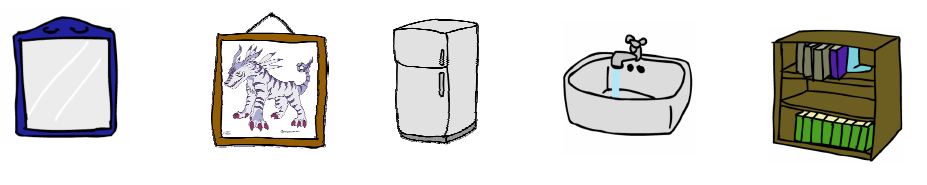 かがみ				え 			れいぞうこ		ながしだい		ほんだな	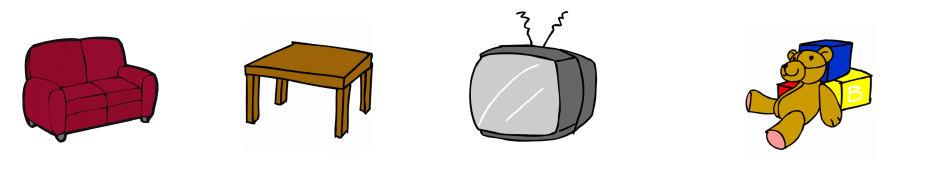 ー		　							 　おもちゃ	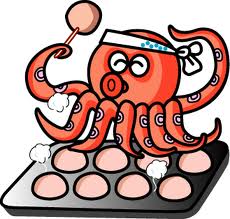 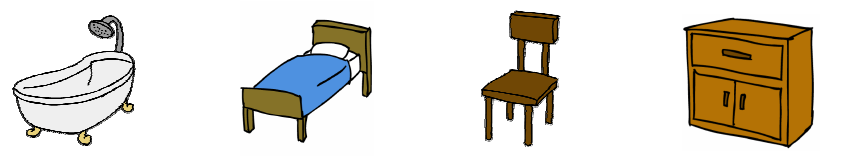 おふろ	      	  			　いす			 しょっきだな